Fekete Kata 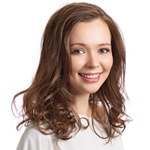 Győr, Fő út 12/1.Telefon: 06 30 246 8024E-mail: feketekata@mail.hu Többéves értékesítési tapasztalat, vevőorientált hozzáállásSZAKMAI TAPASZTALATEladó – Biotermék kiskereskedelmi cég				2008- Feladataim: vevők teljes körű kiszolgálása, felvilágosítása a termékekkel kapcsolatban,árufeltöltés, pénztárgép kezelése, árazás, áruátvétel pénztárosi feladatok ellátása, kassza nyitás-zárás,termékárak, termék szavatosságok ellenőrzése, áruátvétel, árufeltöltésnapi szinten az üzlet rendben tartása, a vásárlók részére a vásárlás zavartalan körülményeinek biztosítása napi szintű adminisztrációhavi leltárt előkészítő feladatok elvégzésekönyvelő munkájának segítése, heti és havi jelentések készítéseEREDMÉNYEK2010-ben műszakvezetővé léptettek előISKOLAI VÉGZETTSÉGKereskedelmi érettségi							2007.Földes Ferenc Kereskedelmi SzakközépiskolaEGYÉNI KÉSZSÉGEK ÉS KOMPETENCIÁKNyelvtudás: angol- középfokFelhasználói szintű számítástechnikai ismeretek: MS Word, Excel, PowerPointKészségek, kompetenciák: jó kommunikációs készség, pontosság, tanulékonyság, jó szervezőképesség, kreativitás, csapatszellem, jó alkalmazkodóképesség 